У К Р А Ї Н АТеофіпольська районна радаХмельницької області                                      сьоме скликання                     	                      ПРОЕКТ	Р І Ш Е Н Н Я____________ 2019 року № ___-24/2019Про виконання Програми забезпечення житлом в Теофіпольському районідітей-сиріт та дітей, позбавлених батьківського піклування, та осіб із числа дітей-сиріт та дітей, позбавлених батьківського піклування на 2016-2018 рокиРозглянувши подання першого заступника голови Теофіпольської районної державної адміністрації, керуючись пунктом 16 частини 1 статті 43 Закону України «Про місцеве самоврядування в Україні», районна радаВИРІШИЛА:	1. Звіт про виконання Програми забезпечення житлом в Теофіпольському районі дітей-сиріт та дітей, позбавлених батьківського піклування, та осіб із числа дітей-сиріт та дітей, позбавлених батьківського піклування на 2016-2018 роки взяти до відома (додається).          2. Рішення районної ради від 25 грудня 2015 року №8-2/2015 «Про Програму забезпечення житлом в Теофіпольському районі дітей-сиріт та дітей, позбавлених батьківського піклування, та осіб із числа дітей-сиріт та дітей, позбавлених батьківського піклування на 2016-2018 роки» зняти з контролю.Голова районної ради	                 А.Петринюк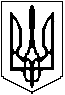 